Организатор курсов повышения квалификации – ФГАНУ «ВНИМИ»ПРОГРАММА КУРСОВ ПОВЫШЕНИЯ КВАЛИФИКАЦИИПрактический курс«Хроматографические методы анализа. Оценка результатов испытаний»24-26 января 2023гМосква, 2023г Федеральное государственное автономное научное учреждениЕ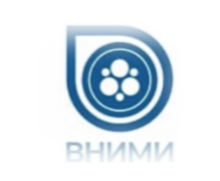 «Всероссийскийнаучно-исследовательский ИНСТИТУТ МОЛОЧНОЙ ПРОМЫШЛЕННОСТИ» (ФГАНУ «ВНИМИ»)программаПрактический курсХроматографические методы анализа. Оценка результатов испытанийЦель:Развитие профессиональных компетенций в области хроматографических методов анализа и оценки результатов испытаний10.00-10.4510.45-11.3011.40-13.1024 января 2023 годаЗАКОНОДАТЕЛЬНАЯ БАЗА ПО ОЦЕНКЕ СОСТАВА ПРОДУКТА И МЕТОДАМ КОНТРОЛЯ. ФАЛЬСИФИКАЦИЯ МОЛОКА И МОЛОЧНЫХ ПРОДУКТОВ. ПРИМЕНЕНИЕ СТАНДАРТИЗОВАННЫХ МЕТОДОВ АНАЛИЗА ДЛЯ ИДЕНТИФИКАЦИИ МОЛОЧНЫХ ПРОДУКТОВ. ЮРОВА Елена Анатольевна– заведующий лабораторией технохимического контроля, кандидат технических наукПРИМЕНЕНИЕ СОВРЕМЕННЫХ, ВЫСОКОЭФФЕКТИВНЫХ МЕТОДОВ АНАЛИЗА ДЛЯ ИДЕНТИФИКАЦИИ ЖИРОВОГО, БЕЛКОВОГО И УГЛЕВОДНОГО СОСТАВА ПРОДУКТА ЮРОВА Елена Анатольевна– заведующий лабораторией технохимического контроля, кандидат технических наукОСОБЕННОСТЬ ОПРЕДЕЛЕНИЯ ЖИРОВ НЕМОЛОЧНОГО ПРОИСХОЖДЕНИЯ В МОЛОЧНОМ СЫРЬЕ И МОЛОЧНЫХ ПРОДУКТАХ. МЕТОД ОПРЕДЕЛЕНИЯ ЖИРНОКИСЛОТНОГО И ТРИГЛИЦЕРИДНОГО СОСТАВА МОЛОЧНОГО ЖИРАЖИЖИН Николай Анатольевич – научный сотрудник ФГАНУ «ВНИМИ», кандидат технических наук10.00-11.3011.40-13.1025 января 2023 годаМЕТОДИКА ПОДГОТОВКИ СТАНДАРТНЫХ ОБРАЗЦОВ ДЛЯ ПОВЕРКИ И КАЛИБРОВКИ ХРОМАТОГРАФА. ПРАКТИКА ПРИМЕНЕНИЯ СТАНДАРТНЫХ ОБРАЗЦОВ МОЛОКА И МОЛОЧНЫХ ПРОДУКТОВ ДЛЯ ПРОВЕДЕНИЯ КАЛИБРОВОЧНЫХ МЕРОПРИЯТИЙ. МСИ КАК КОНТРОЛЬ РАБОТЫ ПРОИЗВОДСТВЕННЫХ ЛАБОРАТОРИЙДЕНИСОВИЧ Елена Юрьевна - старший научный сотрудник ФГАНУ «ВНИМИ»ПРИМЕНЕНИЕ ХРОМАТОГРАФИЧЕСКИХ МЕТОДОВ АНАЛИЗА ДЛЯ ОЦЕНКИ ЖИРОВОЙ ФАЗЫ МОЛОЧНОГО СЫРЬЯ И МОЛОЧНОЙ ПРОДУКЦИИ. ПРИМЕНЕНИЕ МЕТОДА ОПРЕДЕЛЕНИЯ ТРИГЛИЦЕРИДНОГО СОСТАВА ДЛЯ ВЫЯВЛЕНИЯ В ЖИРОВОЙ ФАЗЕ ПРОДУКТА ГОВЯЖЬЕГО ЖИРА.ОПРЕДЕЛЕНИЯ ТРИГЛИЦЕРИДНОГО СОСТАВА ДЛЯ ВЫЯВЛЕНИЯ В ЖИРОВОЙ ФАЗЕ ПРОДУКТА ГОВЯЖЬЕГО ЖИРА. ХРОМАТОГРАФИЧЕСКИЕ МЕТОДЫ РАЗДЕЛЕНИЯ И ИДЕНТИФИКАЦИИ АМИНОКИСЛОТ И БЕЛКОВЖИЖИН Николай Анатольевич – научный сотрудник ФГАНУ «ВНИМИ», кандидат технических наук10.00-11.3011.30-12.3012.30-13.0013.00-13.3026 января 2023 годаПрактическое занятиеОЦЕНКА РЕЗУЛЬТАТОВ ИСПЫТАНИЙ. ОФОРМЛЕНИЕ ПРОТОКОЛОВ ИСПЫТАНИЙ ЮРОВА Елена Анатольевна– заведующий лабораторией технохимического контроля, кандидат технических наукПрактическое занятиеГОТОВЫЕ РЕШЕНИЯ ПО КОНТРОЛЮ ПОКАЗАТЕЛЕЙ БЕЗОПАСНОСТИ В МОЛОКЕ И МОЛОЧНЫХ ПРОДУКТАХ ЖИЖИН Николай Анатольевич – научный сотрудник лабораториитехнохимического контроля и арбитражных методов анализаТЕСТИРОВАНИЕЖИЖИН Николай Анатольевич – научный сотрудник лабораториитехнохимического контроля и арбитражных методов анализаВРУЧЕНИЕ УДОСТОВЕРЕНИЙ О ПОВЫШЕНИИ КВАЛИФИКАЦИИ КОЛОСОВА Елена Вячеславовна – заведующий научно-образовательным центром «Инновационные технологии» ФГАНУ «ВНИМИ», к.т.н., доцент